												Thema binnenpretPrentenboek: Kikker en het slaapfeestLogeren: op bezoek gaan bij iemand en daar blijven slapenOpblijven: nog niet naar bed gaanKussengevecht: stoeien met kussens waarbij je probeert om elkaar met een kussen te raken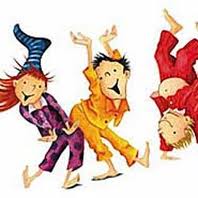 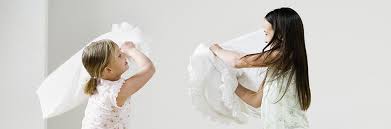 